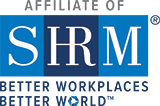 Chapter #0323 Charleston WV SHRM 2023 Membership EnrollmentPlease Print or TypeName:Company Name:Title/Position:Email:Address:City/State/Zip:Phone number:Membership Dues:National SHRM Members (chapter designated form must be included) $35 AnnuallyLocal Chapter Membership only: $65 AnnuallyJoin National SHRM today and get your discount!Payment Method- choose one: Check #  ________  Amount:$ ______________ Date mailed ________________Cash- $____________ Date Mailed ____________Would you like a Receipt?  ________ Email: ________________________________Additional people covered in this Payment:Submit Forms to Charlestonwvshrm@gmail.com or mail directly.Checks may be mailed: Charleston WV SHRMPO Box 708 Charleston, WV 25323Please Note:  Membership dues do not include fees for in person meetings, lunches, and conferences.  Membership dues are nonrefundable.  Thank you for your commitment to a great HR community and Charleston WV SHRM!Notes or comments: